Clase  : 			Nombre :				Apellido :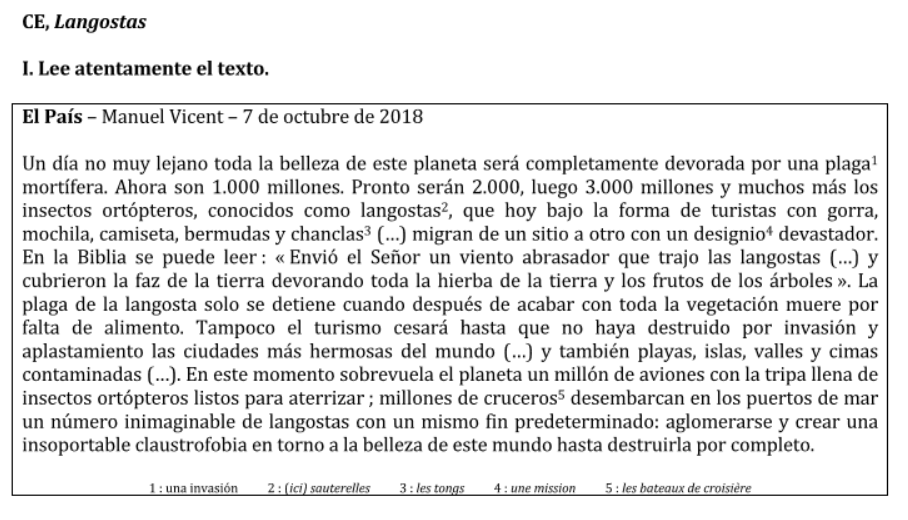 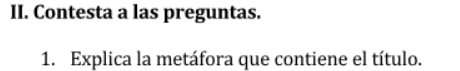 __________________________________________________________________________________________________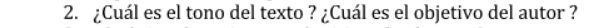 __________________________________________________________________________________________________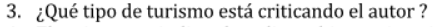 __________________________________________________________________________________________________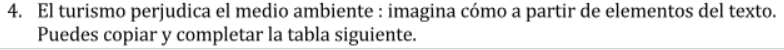 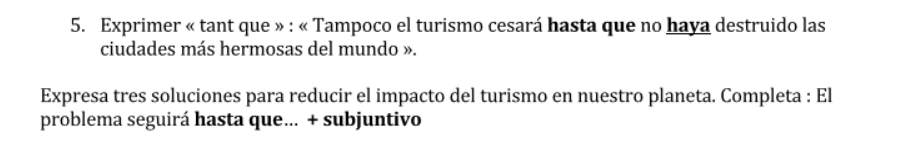 ______________________________________________________________________________________________________________________________________________________________________________________________________________________________________________________________________________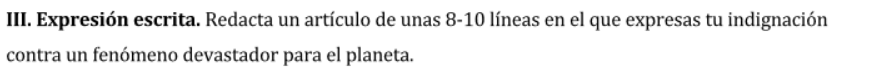 Citas del textoTus explicaciones o ejemplos…